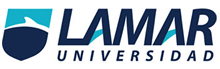 B-LearningHabilidad VerbalActividad IntegradoraKirby Acevedo ReyesMatricula: BEO3909SimposioReunión de especialistas en una materia para tratar y discutir sobre algo concreto relacionado con su especialidad. El auditorio formula preguntas y dudas que los expertos aclaran y responden.SeminarioUn seminario es una junta especializada que es de naturaleza técnica y académica, y cuyo objetivo es el de llevar a cabo un estudio profundo de varias cuestiones o asuntos cuyo tratamiento y desarrollo se ve favorecido cuando se permite una interactividad importante entre los especialistas y los participantes.ForoEl foro es un tipo de reunión donde distintas personas conversan en torno a un tema de interés común. Es una técnica oral, realizada en grupos. También es aquel espacio que se utiliza como escenario de intercambio entre personas que desean discutir sobre problemáticas específicas o todo tipo de temas. Puede tratarse de un espacio físico, o bien, tener lugar de forma virtual, por ejemplo, a través de Internet.Mesa RedondaUna mesa redonda es una forma de debate académico y político donde los participantes están de acuerdo en un tema específico para discutir. A cada integrante se le da el mismo derecho a participar, debido a la disposición circular normalmente utilizado en las mesas redondas, todos tienen el mismo derecho de opinar y oír, por esa razón se considera libre.DebateEl debate es un acto de comunicación y exposición de ideas diferentes sobre un mismo tema entre dos o más personas, el que será más completo a medida que los argumentos expuestos vayan aumentando en cantidad y en solidez de sus motivos. La finalidad directa y expuesta a conocer las posturas, bases y argumentos funcionales, de las distintas partes de una discusión indirectamente puede cumplir un rol de aprendizaje y enriquecimiento para quienes participan en un debate, pueden eventualmente cambiar a otra postura o profundizar y enriquecer la propia, aunque eso no es la finalidad o el principal motivo de un debate.